年产11000吨铸造汽车配件、电机配件技改项目竣工环境保护验收意见2019年5月21日，三明祥峰机电有限公司在三明市尤溪县洋中镇召开“年产11000吨铸造汽车配件、电机配件技改项目”竣工环保验收会，参加验收会议的有三明祥峰机电有限公司公司、福建新时代环保科技有限公司、福建汇顺职业健康评价有限公司、及特邀的2位专家，会议成立了项目阶段性竣工环保验收组（验收组名单附后）。与会代表和专家现场检查了项目建设运行情况，听取了建设方关于项目环境保护执行情况的汇报和验收监测单位对竣工验收监测报告的介绍。经认真讨论形成如下验收意见：一、工程建设基本情况（一）建设地点、规模、主要建设内容三明祥峰机电有限公司（以下简称本公司）位于尤溪县洋中镇洋中宝亭洋工业区，从事铸造汽车配件、电机配件的生产。项目设计生产规模为：年产铸造汽车配件、电机配件11000吨，目前实际生产规模为：年产铸造汽车配件、电机配件11000吨。项目由主体工程（生产车间）、环保工程（废水处理设施、废气处理设施等设施）等组成。（二）建设过程及环保审批情况本公司于2017年11月委托江西景瑞祥环保科技有限公司编制了《年产11000吨铸造汽车配件、电机配件技改项目环境影响报告表》，于2017年12月20日通过了通过了尤溪县环境保护局的审批（尤洋农环审[2017]4号）。（三）投资情况项目实际总投资额4500万元，环保投资额约86万，环保投资占总投资额的1.9%（四）验收范围本次验收范围为：5台射芯机、2台串联谐振钢壳磁辆电炉、1条砂处理线和2条自动生产线，并配套5台抛丸清理机和5台数控车床。二、工程变动情况根据环评、批复及现场勘察，项目实际建设情况与环评内容相比有所变更，变更内容如下：（1）办公楼未建，新建一栋倒班楼；（2）3#仓库未建，2#厂房增加储存功能；（3）项目制芯工段与熔化工段共用一套除尘设施。三、环境保护设施建设情况（一）废水本公司外排废水主要为职工生活污水，生活污水经化粪池预处理后排入洋中镇污水处理厂进行深度处理。（二）废气项目生产过程产生的废气主要是砂处理系统、制芯工段、浇铸工段、抛丸工段产生的粉尘，电炉熔化工段产生的烟尘。本项目的废气治理措施为集尘罩＋脉冲袋式除尘器（4套）＋15m高排气筒。其中混砂、落纱工段、浇铸工段、抛丸工段各设置一套集气除尘设施、制芯工段与电炉熔化工段共用一套集气除尘设施。（三）噪声项目主要噪声源是厂区生产设备运行时产生的噪声，项目夜间不生产。通过加强设备日常维护，维持设备处于良好的运转状态，采取墙体隔声。（四）固体废物本项目产生的炉渣、废砂均为一般工业固废，主要为石英等非金属物质，用于道路铺设，产生的袋式除尘器收集的粉尘烟尘用于制砖。车床加工打磨过程产生的铁屑返回熔化炉进行再利用。生活垃圾由洋中镇环卫人员统一收集运往镇垃圾处置场处置。因此，项目产生的固体废物可得到有效处置和合理利用。四、环境保护设施调试结果（一）污染物达标排放情况1、废气项目颗粒物符合《大气污染物综合排放标准》（GB16297-1996）表2中有组织及无组织排放标准，即颗粒物浓度≤120mg/m3，排放速率3.5kg/h，无组织排放监控浓度限值1.0mg/m3。烟尘执行《工业炉窑大气污染物排放标准》（GB9078-1996）表2中金属熔化炉的二级标准，颗粒物浓度≤150mg/m3。噪声项目厂界昼间噪声值在56.8-58.8dB(A)范围之间，厂界夜间噪声值在45.4-49.9dB(A)范围之间可以达到《工业企业厂界环境噪声排放标准》（GB12348-2008）中表1中的3类排放限值。（二）环保设施去除效率根据验收监测结果核算，项目验收监测期间，颗粒物的废气处理设施处理效率为：75.2%~99.2%。五、工程建设对环境的影响1、对环境空气的影响本项目运营期正常生产时，各大气污染物的排放对周边环境空气质量的影响不大，评价区环境空气质量能够满足相关功能区划要求。2、对地表水、地下水的影响本项目运营期正常生产时无生产废水外排，生活污水经化粪池预处理后排入洋中镇污水处理厂进行深度处理。3、噪声影响本项目正常生产期间，各厂界噪声可以达标排放，对周围环境影响不大。六、验收结论根据监测及环境管理检查结果可知：该项目在建设至竣工期间，能严格执行环保“三同时”制度；产生的废水、废气、噪声、固废能基本得到控制；项目卫生防护距离为无组织排放源外50m的区域，该区域现状未新建居民区、医院、学校等敏感目标。该项目的建设基本达到国家对建设项目竣工环境保护验收方面的要求，同意通过竣工环保验收。七、验收组意见1、加强环境管理，对厂区内的原辅材料、项目产生的废物边角料集中堆放；2、加强对设备的维护，保证设备正常运行，减少因设备不正常运行产生的环境污染事故。八、验收人员信息验收组名单附后。三明祥峰机电有限公司2019年5月21日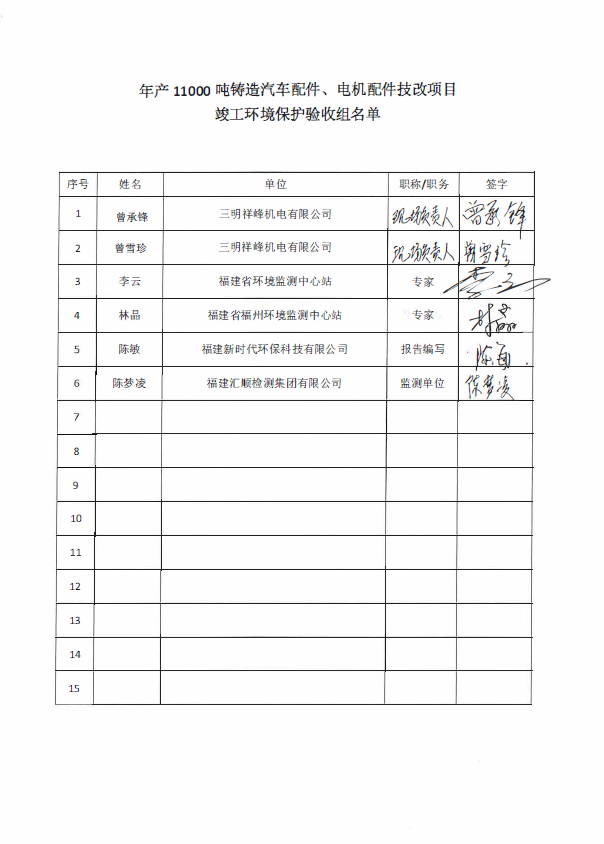 